  ST.ANNE’S 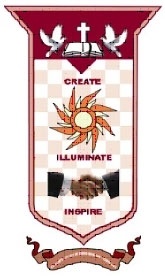 COLLEGE OF ENGINEERING AND TECHNOLOGYANGUCHETTYPALAYAM, PANRUTI – 607106.QUESTION BANKJULY 2018 -  2018 / ODD SEMESTERBRANCH: CSE				YR/SEM: II/III			BATCH: 2017 - 2020SUB CODE/NAME: CS8391-OBJECT ORIENTEDPROGRAMMING     UNIT-2PART-AWhat is inheritance mention its uses?Write the syntax of interfaces?What modifier may be used with an interfaces declaration?What is copying?What is cloning?What is object cloning?What is an anonymous inner class?How does the inner class differ from the declaration of an anonymous inner class?What is inner class? Define anonymous class?Why the variables in interfaces static and final?What is the purpose of nested interfaces?What are the properties of nested interfaces?What is extending interface?What is multiple inheritances?What are the types of inner classes?Define static member classes?What is member classes?Define local classes?Define  array list?PART-BInheritance 1.What is inheritance? Explain with example program?2.Explain multiple inheritances with example program? Super classes1.Explain the super classes in inheritances with example program? sub classes 1.Explain the sub classes in inheritances with example program?Protected members 1.Explain the protected members in inheritances with example program?Constructors in sub classes1.Explain the super classes in inheritances with example program?the Object class 1. Explain the  object classes  with example program? Abstract classes and methods1. Explain the abstract  classes and inheritances with example program?Final methods and classes 1. 1.Explain the final keywords with example program? Interfaces  1.Write short notes an interfaces?Defining an interface1.Explain the possible contents of interfaces? Implementing interface1.Explain the various way of  interface implementation? Differences between classes and interfaces and extending
interfaces 1. Differences between classes and interfaces and extending
interfaces Object cloning 1.What is object cloning? why its needed? Explain how objects are cloned?2.Explain the following with example the clonable interfaces and the the property interfaces?Inner classes1.Explain the static inner classes with example program?2.Difference between object and the inner classes? Array Lists 1.Write a java program to demonstrates the array list? Strings1.Write a java  program  which stores the list of strings in an array list and then display the content of the list?PART-C1.Explain the overview of inheritance in java?2.Explain the overview of interfaces in java?